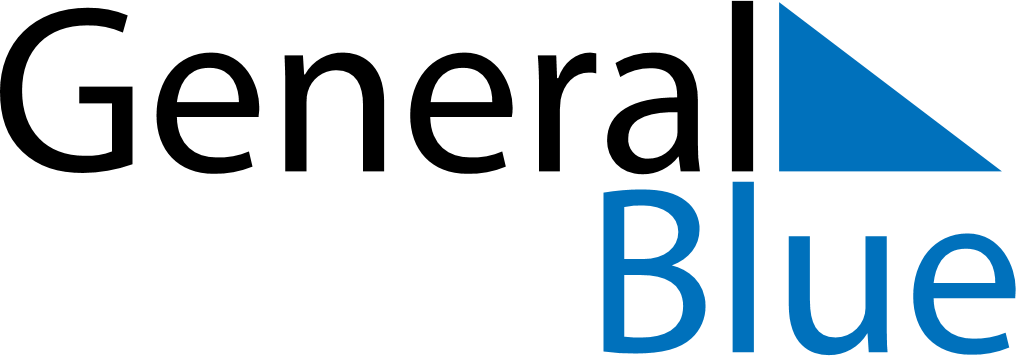 April 2030April 2030April 2030April 2030Costa RicaCosta RicaCosta RicaSundayMondayTuesdayWednesdayThursdayFridayFridaySaturday12345567891011121213Gesta Heroica de Juan Santamaría1415161718191920Maundy ThursdayGood FridayGood Friday2122232425262627Easter Sunday282930